作 者 推 荐哈莉·鲁本霍尔德（Hallie Rubenhold）作者简介：    哈莉·鲁本霍尔德（Hallie Rubenhold）是一位社会历史学家，他的专长在于重新发现隐藏于历史中的女性故事和一些小插曲。《五件凶案》（The Five）是自1888年以来出版的第一本完整的记录开膛手杰克的受害者的传记。作者通过大量前所未见的档案材料，为受害者的生活补完了一个读者需要了解的历史背景，《五件凶案》的将永远改变人们对这些谋杀案的叙述方式。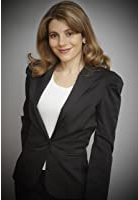 鲁本霍德的著作包括文学作品《沃斯利夫人的奇想》（Lady Worsley's Whim），该作品曾被BBC改编成电影《风流艳妇》（The Scandalous Lady W），以及《考文特花园的女人：哈里斯名单的非凡故事》（The Covent Garden Ladies：The Extraordinary Story of Harris's List），这部作品也以《名姝》（Harlots）的名字被搬上了电视银幕。她和丈夫现居于伦敦。中文书名：《风流艳妇》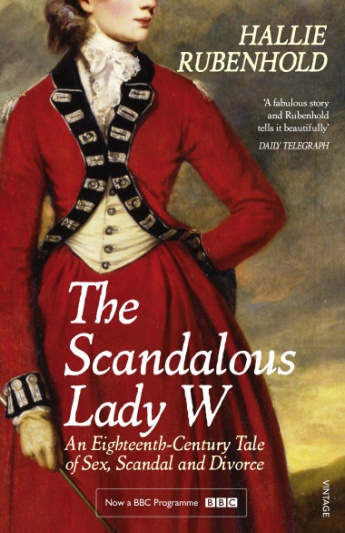 英文书名：THE SCANDALOUS LADY W (prev title LADY WORSLEY'S WHIM)作    者：Hallie Rubenhold出 版 社：Chatto & Windus代理公司：United Agents/ANA/Claire Qiao页    数：320页出版时间：2008年12月代理地区：中国大陆、台湾审读资料：电子大纲类    型：非小说内容简介：    正是这场离婚，使英国乔治王时代丑闻四起……她是一位精力充沛的年轻女继承人。他是一位英俊的男爵，在政府有着很有前途的工作。他们的婚姻充满童话般的气质，但最终却沦落成历史上最淫秽、最受人关注的离婚案之一。    两百多年来，沃斯利夫人，她充满复仇之心的丈夫，以及她的情人乔治·莫里斯·比塞特（George Maurice Bisset）的故事被人们遗忘了。如今，哈莉·鲁本霍尔德在这本经过仔细研究的无可挑剔的书中，为人们打开了一扇难得一见的、窥探英国乔治王时代的窗户，通过这扇窗户，我们看到了一个充满了激情、冒险之心和对社会习俗的蔑视的人。沃斯利夫人的故事，他们的挣扎和离谱反常的生活法式，甚至会给现代读者带来震惊。媒体评价：    “在这一流派中，没有哪本书比它更好看。作为历史学家和故事讲述者，哈莉·鲁本霍尔德的风格独一无二。”----《文学评论》（Literary Review）    “（鲁本霍尔德）巧妙而自信地描绘了女性在社会上取得成功和成为公众的耻辱之间如何如履薄冰。”----《观察者报》（Spectator）中文书名：《五件凶案：开膛手杰克刀下殒命的女人》英文书名：THE FIVE: THE UNTOLD LIVES OF THE WOMEN KILLED BY JACK THE RIPPER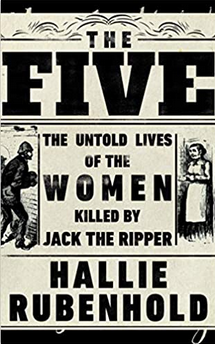 作    者：Hallie Rubenhold出 版 社：Doubleday代理公司：United Agents/ANA/Ciare Qiao页    数：432页出版时间：2019年2月代理地区：中国大陆、台湾审读资料：电子稿类    型：非小说版权已授：西班牙、芬兰、德国、意大利、日本、俄罗斯。本书中文简体字版、中文繁体字版已授权《星期日泰晤士报》（Sunday Times）畅销书排名第一《纽约时报》（New York Times）、《星期日泰晤士报》》（Sunday Times）、《每日邮报》（Daily Mail）、《智族》（GQ）、《华盛顿邮报》（Washington Post）、《奥普拉杂志》（Oprah Winfrey Magazine）以及《独立报》（Independent）评选为夏日读物/年度历史读物贝利·吉福德奖（Baillie Gifford Prize）非虚构类获奖作品入围英国推理作家协会金匕首奖（Crime Writers' Association Gold Dagger）非虚构类短名单入围历史作家协会皇冠奖（Historical Writers' Association Crown Award）非虚构类短名单内容简介：“这是一部愤怒又十分重要的历史侦探作品，讲述了开膛手之谜背后的厌女症。富有张力又令人羞愧。”----《卫报》（GUARDIAN）五个惨绝人寰的故事以及对维多利亚时期伦敦图景黑暗又感人的描绘——五位殒命开膛手杰克刀下的女人未被言说的生活。波莉（Polly）、安妮（Annie）、伊丽莎白（Elizabeth）、凯瑟琳（Catherine）和玛丽-简（Mary-Jane）因同一件事而出名，尽管他们从未谋面。她们来自舰队街、骑士桥、伍尔弗汉普顿、瑞典和威尔士。她们有人爱写歌，有人开过咖啡馆，有人在印刷厂工作，或者曾经从人贩子手中逃出来。而她们的共同之处则是发生在她们身上的谋杀案的年份：1888年。谋杀的犯案人始终未现身，但媒体创造的填补这一空白的角色已经变得比这五名女性中的任何一位都要出名得多。一个多世纪以来，媒体一直热衷于告诉我们，“开膛手”以妓女为目标。但正如历史学家哈莉·鲁本霍德所发现的那样，这不仅所言非实，而且还阻碍了这些迷人女人的真实故事为人所知。现在，在这部讲述五个人生活的作品中，鲁本霍德终于为我们理清了头绪，不仅揭露了狄更斯和维多利亚女王统治下的社会，更向我们展示了这其中的贫穷、无家可归和猖獗的厌女症。她们的死是因为在错误的时间出现在了错误的地点——但她们最大的不幸是生而为女人。媒体评价：“评价五颗星：最终开膛手刀下的受害者得以发声…这是一个动人又激动人心的否定了广为流传的开膛手神话的挑战。”---- 格温·史密斯（Gwen Smith），《星期日邮报》（Mail on Sunday）“在我们庆祝妇女选举权100周年的这一年，这些不幸的妇女终于恢复了尊严，真是恰如其时。”----苏珊·布莱克夫人教授（Professor Dame Sue Black），ALL THAT REMAINS的作者“一个关于开膛手的故事让这些曾因他而噤声的女性得以重获发言的权利；这本书我已经等了好几年了。文笔优美、扣人心弦，会让你大开眼界也会让你心碎。”----艾琳·凯利（Erin Kelly），HE SAID/SHE SAID的作者“这真是一部精彩又必不可少的作品。”----乔·贝克（Jo Baker），《朗伯恩》（LONGBOURN）的作者“精彩极了。《五人》会让你下遗憾又愤怒的泪水。”----露西·沃斯利（LUCY WORSLEY）“为了追寻凶手的真面目，人们砍伐了森林，但到目前为止，还没有人费心去发现受害者的身份。《五人》是一部愤怒又十分重要的历史侦探作品，讲述了开膛手之谜背后的厌女症。富有力量又很令人羞辱，但真正令人羞耻的是这部作品花了130年的时间才创作出来。”---- 弗朗西丝·威森（Frances Wilson），《卫报》（Guardian）“通过重授这五个女性感人至深的人生故事…鲁本霍德为这些女性带来了她们的谋杀案所并不值得的不朽。”----《每日邮报》（Daily Mail）“太惊人了。这样的作品让历史保持着活力。”----伊莫金·爱马仕·高恩海（IMOGEN HERMES GOWAR），THE MERMAID AND MRS HANCOCK的作者“引人入胜、扣人心弦又感人肺腑，《五人》就我们如何对待谋杀的道德问题进行了激烈的辩论。这是一部精彩绝伦、思虑深沉又颇富政治责任的作品。”---- 布丽奇特·科林斯（BRIDGET COLLINS），THE BINDING的作者“玛丽·安·尼克尔斯（Mary Ann Nichols）、安妮·查普曼（Annie Chapman）、伊丽莎白·斯特德（Elizabeth Stride）、凯瑟琳·埃德道斯（Catherine Eddowes）和玛丽·简·凯利（Mary Jane Kelly），她们不只是伦敦东部大街上的尸体。这本令人难忘的作品在某种程度上纠正了这种平衡。”----《星期日泰晤士报》（Sunday Times）中文书名：《坏女人》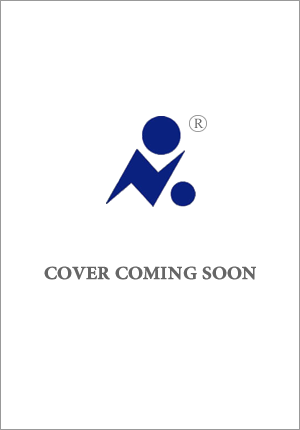 英文书名：BAD WOMEN作    者：Hallie Rubenhold出 版 社：Doubleday代理公司：United Agents/ANA/Claire Qiao页    数：418页出版时间：2023年4月代理地区：中国大陆、台湾审读资料：电子大纲类    型：非小说内容简介：    《坏女人》（BAD WOMEN）讲述的是美国历史上最轰动的刑事案件之一，它记录了三位杰出女性从未被挖掘和审视的真实人生。    1910年7月，美国人霍利·哈维·克里彭博士（Dr Hawley Harvey Crippen）和他的妻子、杂技演员贝尔·埃尔莫尔（Belle Elmore），以及他的英国情人埃塞尔·勒·内夫（Ethel Le Neve）的照片登上了世界各地的报纸头条。伦敦警察厅的调查人员在贝尔·埃尔莫尔在伦敦的家中的地下室里发现了她的尸体，这起案件引发了一场国际搜捕行动，克里彭博士和埃塞尔·勒·内夫在纽约被捕，随后接受了审判。    克里本谋杀案包含了许多可怕的细节，牵扯人物众多，有法律之外的爱情关系和戏剧化的转折，在世纪之交的世界引发了巨大的风暴。它引发了人们热烈的猜测，也是众多阴谋论和书籍探讨的主题。人们将其描述为因一场悲剧般的爱情，由一个“最善良的男人”所犯下的一场近乎完美的谋杀。    在《坏女人》（BAD WOMEN）一书中，哈莉·鲁本霍德重现了这一著名的罪案，她凭借其著名的细致研究，揭示了一个完全不同的故事。她向我们介绍了在这和戏剧化的事件中扮演关键角色的女性——那些拥有事业、抱负与勇气的非凡人物。她把我们带进了她们的客厅、卧室和她们联系紧密的社区，以及由其演变而来的由业余人士织成的调查网——音乐厅女子协会（Music Hall Ladies Guild）。她发现了令人吃惊的新证据，并忠实于她在撰写《五件凶案》（The Five）时所采用的思路——当我们拓宽视野，审视犯罪发生的社会和时代时，我们可以了解更多有关犯罪是如何发生以及为何发生的答案。    哈莉·鲁本霍德的《坏女人》延续了凯伦·阿伯特（Karen Abbott）的《第二座城市的罪恶》（Sin In The Second City）和大卫·格兰（David Grann）的《花月杀手》（Killers of the Flower Moon）的写作传统，它既是一部令人震惊的悬疑罪案的重新讲述，也是一部丰富且引人入胜的人物肖像，揭示了我们对历史的偏见，挑战了人们对女性如何生活的先入为主的观念。谢谢您的阅读！请将反馈信息发至：乔明睿（Claire）安德鲁﹒纳伯格联合国际有限公司北京代表处
北京市海淀区中关村大街甲59号中国人民大学文化大厦1705室, 邮编：100872
电话：010-82449026传真：010-82504200
Email: Claire@nurnberg.com.cn网址：www.nurnberg.com.cn微博：http://weibo.com/nurnberg豆瓣小站：http://site.douban.com/110577/微信订阅号：ANABJ2002